Матягина Людмила Николаевна МДОУ детский сад №48 «Ласточка» города Серпухов Музыкальный руководитель.Праздник, посвященный 70-годовщине Великой Победы«Помнить об этом все люди должны»для детей старшего дошкольного возраста (с использованием ИКТ)Слайд 1. 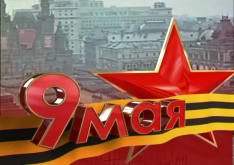 Под видеоролик «Весна Победы», дети заходят в зал, рассаживаются на места.Музыкальный руководитель. Доброе утро дорогие ребята и уважаемые педагоги нашего детского сада! Сегодня мы с вами собрались в нашем зале, чтобы с радостью и гордостью встретить самый светлый, самый солнечный и самый долгожданный праздник – праздник Великой Победы!69 лет назад, именно весной, когда земля еще не успела остыть от взрывов и пожарищ, как эхо прогремело слово ПО-БЕ-ДА!!!Есть праздник один – самый главный.И его нам приносит весна.День Победы – торжественный, славныйОтмечает его вся страна.Слайд 2.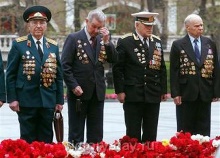 Выходят дети 8 группы и читают.1 ребенок. Сегодня – День Победы. Ликует, празднует народИ ветераны на параде встречаются из года в год.2 ребенок. Они идут под марш Победы и со слезами на глазахВспоминают свою юность и павших в яростных боях.Музыкальный руководитель. И наш праздник мы открываем песней «С дедом на параде» в исполнении детей группы №8.Слайд 3. 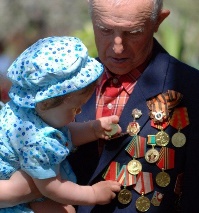 Песня «С дедом на параде» Читает ребенок из 8 группы.Мы с тобой о войне знаем только по книжкамИ по фильмам, где в кадрах разрывы гремятА с экрана глядят сиротело мальчишки И суровые лица усталых солдатСколько горя и слез, сколько крови и болиСколько им испытаний досталось пройтиЧтоб врага победить, дать народам свободуЧтоб к счастливой победеИ к миру прийти.Музыкальный руководитель.Историю страны, историю народаВступающему в мир необходимо знатьО страшной той войне, потерях и невзгодахПопробую сейчас вам рассказать.Слайд 4. 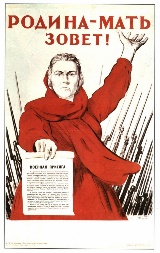 Было лето 1941 года. Стоял теплый июньский день – воскресенье, 22 июня, когда нашему народу объявили о том, что началась Великая Отечественная война. На нашу Родину напал враг – немецкие фашисты. На защиту отечества встали все, кто мог держать в руках оружие, от мала и до велика. Взрослые девочки и мальчики, мужчины и женщины. Конечно, старики и дети, такие как вы сейчас, участия в войне не принимали. На бой святой и правый звала песня «Священная война», написанная в первые дни войны, в которой говорится о том, как на войну вставала наша огромная страна.Слайд 5.    Видеоролик на песню «Священная война» муз. А. Александрова, сл. В. Лебедева-Кумача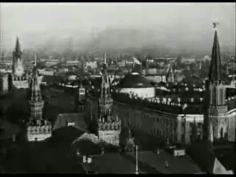 Музыкальный руководитель. Началась война народная, священная. Народная потому, что на защиту Отечества встал весь народ, а священная потому, что защищать свою Родину – это долг каждого из нас, и дело это святое.Слайд 6. 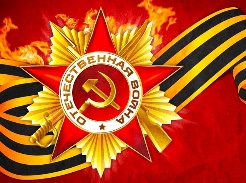 Каждый день к дверям военкомата приходили добровольцы, готовые отдать свою жизнь за родных и близких. И об этом поется в одной из песен, которую вы сейчас услышите. Слайд 7. 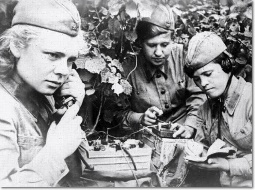 Песня «Мальчишки» в исполнении музыкального руководителя - Матягиной Л. Н.Музыкальный руководитель. Война была долгой и страшной. Много испытаний выпало на долю советских людей. Это и смерть, и холод, и голод. Погибали солдаты, мирные жители, умирали старики и дети. Советские солдаты не жалели себя, своих сил, своих жизней. Совершали подвиги, становились героями.Но чтобы с ними не происходило, где бы они не были, побеждать и выживать им помогала песня.Слайд 8. 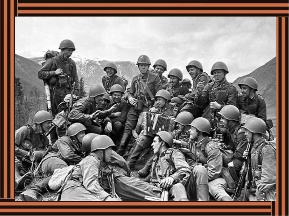 Читает ребенок из 8 группыЕсть песни, любимые народом. Они в сердце каждого живут.Не состарят эти песни годы, эти песни любят и поют.Старший воспитатель.Мы любим военные песни и сами их часто поемДавайте – ка грянем «Катюшу», все вместе, все дружно споем!Слайд 9. Видеоролик на песню «Катюша» в исполнении сестер Толмачевых.Музыкальный руководитель. А сейчас в честь праздничного дня, здесь для нас потанцуйте – ка сейчас.И я приглашаю ребят из группы №5 со своей танцевальной композицией «Веснушки». Встречаем их!Слайд 10. 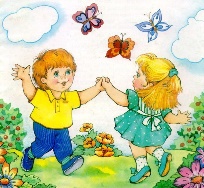 Танец «Веснушки» исполняют дети группы №5Музыкальный руководитель. Разные, мечты у всех, конечно разныеИ все же самые заветные перекликаются мечтыТолько бы над миром небо было ясноеИ на земле росли цветы.В исполнении детей 10 группы мы увидим танец с Подснежниками.Слайд 11.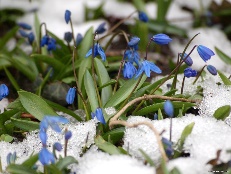 «Танец с Подснежниками» - группа №10Слайд 12. 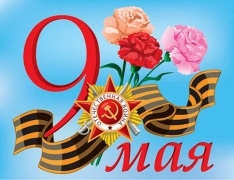 Музыкальный руководитель. Да, долог и труден был путь к Победе! Взрывы, пожарища, залпы канонады, бессонные ночи. Вот что пришлось пережить людям в те военные годы. Но вдохновляла их на все подвиги, как путеводитель – песня. И часто на фронт, со своими концертами, выезжали артисты, чтобы поддержать солдат и хоть чуть - чуть порадовать их. И сейчас мы увидим одно из таких выступлений на фронте великой легендарной певицы Клавдии Шульженко, с песней «Синий платочек»Крутится в вальсе пластинка, слышим мы голос роднойСиненький скромный платочек, зовет танцевать нас с собой.Слайд 13. Видеоролик на песню «Синий платочек» Муз. Г. Петербургского, слова М. Максимова.Музыкальный руководитель. Ах, весна, весна, сколько радости и счастья ты всем принесла! Смотрю я сейчас на ваши радостные лица, и ликует, поет моя душа! А ну, ребята их 8 группы выходите, своим танцем нас вы удивите!Слайд 14.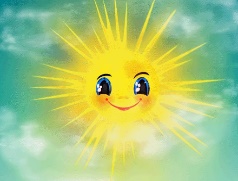 Танец «Светит солнышко» группа «Талисман» исполняет группа №8Музыкальный руководитель. Ребята, а как вы думаете, на войне солдаты отдыхали после тяжелых боев?Конечно, отдыхали. Время для отдыха у бойцов было не много, но передышки иногда были. В эти минуты солдаты вспоминали родной дом, своих родных и близких, детей, родителей и любимых.Слайд 15. Читает ребенок из группы №5Нет, не наскучит эта песня мне, и вы, услышав, все поймете сами-В час передышки, редкий на войне, мой дед, когда - то пел ее с друзьями.Слайд 16.  Видеоролик на песню «Темная ночь» Муз. Н. Богословского, сл. В. Агатова.Слайд 17. Читает ребенок из группы №10Уже прошло немало лет. Года, как птицы, пролетают.Но в этот день, великий день, как прежде праздник отмечают.Дети групп №10 и №5 исполняют песню «Победная весна»Музыкальный руководитель. Ребята, почти 70 лет мы живем в мире. Вам трудно представить, что испытали ваши прабабушки и прадедушки, пережившие годы войны. Народ помнит имена героев, помнит имена тех, кто завоевал победу. Никто не забыт и ничто не забыто. Москве в Александровском саду у Кремлевской стены,- есть мемориал – Могила Неизвестного солдата. У могилы – Вечный огонь. Это главный памятник героям войны.Вспомним всех поименно, вспомним героев своихЭто нужно не мертвым, это нужно живым!Почтим память героев минутой молчания. Все встают.Слайд 18.   Видеоролик «Минута молчания»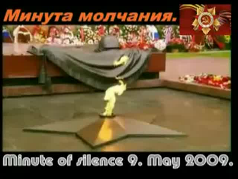 Музыкальный руководитель. А сейчас свои стихи о праздники нам прочитают Артем и Полина, ребята из группы №8Слайд 19. Стихи.1. Пусть будет мир на всей планете, и войны не знают дети.Пусть дети учатся, мечтают, ни горя, ни беды не знают!2. Наш город дорогой, любимый, ты гордый, сильный и красивыйЭтот город над Окой, очень любим мы с тобой. Музыкальный руководитель.А эту замечательную песню о мире нам дарят ребята из группы №8.Слайд 20. 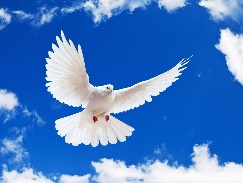 Песня «Мы рисуем голубя»Музыкальный руководитель.Запомним подвиг нашего народа, солдат, погибших в огненном бою.С Победой принесли они свободу, спасая мир в жестокую войну.И в заключении нашего праздника звучит песня «Большой праздник», в исполнении детей логопедических групп.Слайд 21. 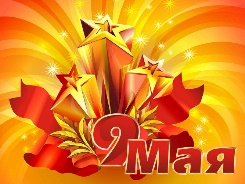 Песня «Большой праздник»Читают ребята из группы №81. Пусть мир украсит доброта и расцветут улыбкой лицаА слово страшное «война» пусть никогда не повторится!2.Пусть солнце светит над землей, любовь шагает по планете. И в каждой пусть семье большой с любимой мамой будут дети!Звучит песня «Громче смейтесь дети» сл. Рыбчинский Ю.,Муз. Ильин В., в исполнении музыкального руководителя Матягиной Л. Н.Музыкальный руководитель.Вот и закончился наш праздник. Я всем вам желаю добрых улыбок, ласкового солнца, чистого голубого неба и всем мира на земле!С ПРАЗДНИКОМ, ДОРОГИЕ СЕРПУХОВИЧИ!!!Слайд 22.   Видеоролик на песню «День Победы».  Муз. Д. Тухманов, сл. В. Харитонов.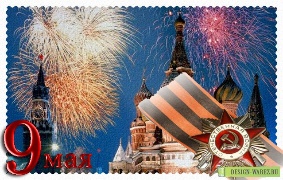 Источники.Журнал «Музыкальный руководитель № -2012»Сборник «Колокольчик» №45 – 2010Журнал «Музыкальный руководитель» №2 -2005